DATUM: Ponedeljek, 20. 4. 2020PREDMET: MAT – 1 uraRAZRED: 5. aSPOZNAVAMNAVODILA ZA DELOMOJI IZDELKI PloščinaEnote za merjenje ploščine.Dober dan!Danes nadaljujemo z raziskovanjem velikosti likov.ODGOVOR NA RAZISKOVALNO VPRAŠANJEPo pogovoru v video učilnici smo ugotovili:Vsi liki so enako veliki, saj so sestavljeni iz enakega števila enakih kvadratkov. Rečemo, da imajo enako PLOŠČINO.Ploščino merimo tako, da lik tlakujemo z enotami. POMEMBNODa ne prihaja do zmede z različnimi enotami, imamo dogovorjene enote za merjenje ploščine.PLOŠČINA je velikost neke ploskve. Označimo jo: p (mala črka P).Zapiši v zvezek. Reši nalogo:Učbenik: str. 125, nal. 1.Pri  vsakem liku je merska enota – nariši jo.Likov ni  potrebno risati – napiši le odgovor. PloščinaEnote za merjenje ploščine.Dober dan!Danes nadaljujemo z raziskovanjem velikosti likov.ODGOVOR NA RAZISKOVALNO VPRAŠANJEPo pogovoru v video učilnici smo ugotovili:Vsi liki so enako veliki, saj so sestavljeni iz enakega števila enakih kvadratkov. Rečemo, da imajo enako PLOŠČINO.Ploščino merimo tako, da lik tlakujemo z enotami. POMEMBNODa ne prihaja do zmede z različnimi enotami, imamo dogovorjene enote za merjenje ploščine.PLOŠČINA je velikost neke ploskve. Označimo jo: p (mala črka P).Zapiši v zvezek. Reši nalogo:Učbenik: str. 125, nal. 1.Pri  vsakem liku je merska enota – nariši jo.Likov ni  potrebno risati – napiši le odgovor. PloščinaEnote za merjenje ploščine.Dober dan!Danes nadaljujemo z raziskovanjem velikosti likov.ODGOVOR NA RAZISKOVALNO VPRAŠANJEPo pogovoru v video učilnici smo ugotovili:Vsi liki so enako veliki, saj so sestavljeni iz enakega števila enakih kvadratkov. Rečemo, da imajo enako PLOŠČINO.Ploščino merimo tako, da lik tlakujemo z enotami. POMEMBNODa ne prihaja do zmede z različnimi enotami, imamo dogovorjene enote za merjenje ploščine.PLOŠČINA je velikost neke ploskve. Označimo jo: p (mala črka P).Zapiši v zvezek. Reši nalogo:Učbenik: str. 125, nal. 1.Pri  vsakem liku je merska enota – nariši jo.Likov ni  potrebno risati – napiši le odgovor. PloščinaEnote za merjenje ploščine.Dober dan!Danes nadaljujemo z raziskovanjem velikosti likov.ODGOVOR NA RAZISKOVALNO VPRAŠANJEPo pogovoru v video učilnici smo ugotovili:Vsi liki so enako veliki, saj so sestavljeni iz enakega števila enakih kvadratkov. Rečemo, da imajo enako PLOŠČINO.Ploščino merimo tako, da lik tlakujemo z enotami. POMEMBNODa ne prihaja do zmede z različnimi enotami, imamo dogovorjene enote za merjenje ploščine.PLOŠČINA je velikost neke ploskve. Označimo jo: p (mala črka P).Zapiši v zvezek. Reši nalogo:Učbenik: str. 125, nal. 1.Pri  vsakem liku je merska enota – nariši jo.Likov ni  potrebno risati – napiši le odgovor. PloščinaEnote za merjenje ploščine.Dober dan!Danes nadaljujemo z raziskovanjem velikosti likov.ODGOVOR NA RAZISKOVALNO VPRAŠANJEPo pogovoru v video učilnici smo ugotovili:Vsi liki so enako veliki, saj so sestavljeni iz enakega števila enakih kvadratkov. Rečemo, da imajo enako PLOŠČINO.Ploščino merimo tako, da lik tlakujemo z enotami. POMEMBNODa ne prihaja do zmede z različnimi enotami, imamo dogovorjene enote za merjenje ploščine.PLOŠČINA je velikost neke ploskve. Označimo jo: p (mala črka P).Zapiši v zvezek. Reši nalogo:Učbenik: str. 125, nal. 1.Pri  vsakem liku je merska enota – nariši jo.Likov ni  potrebno risati – napiši le odgovor..Velikost likov - PLOŠČINO merimo s kvadratki s stranico dolžine 1 cm.                    ENOTA         Kvadrat s stranico dolžine 1 cm.Kvadratni centimeter – cm2DOMAČA NALOGAPreglej: enote za merjenje ploščine – učbenik str. 126. Zmorem tudi to – učbenik str. 127.Se spomniš potenc s stopnjo 2?Rekli smo jim kvadrati števil.Reši nalogo: U: str. 127, nal. 4.Preriši v zvezek.Je šlo?Naslednjo uro pošljem rešitve:Ugotovitve zapiši v zvezek.Če imaš še kaj volje in moči – POSKUSI!NAMENI UČENJA - učim se:Primerjati velikosti likov.Poznati definicijo ploščina.Opredeliti cm2.KRITERIJI USPEŠNOSTI                         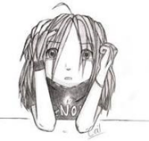 Uspešen/-a bom, ko bom:Uspešen/-a bom, ko bom:Prepoznal/-a like z enako ploščino.Poznal/-a enoto za merjenje ploščine cm2.Znal/a povedati, kaj je ploščina.Razmišljaj, katere enote bi uporabil/-a za izražanje velikosti lista v zvezku.OVREDNOTI SVOJE DELO Kaj sem se danes novega naučil/-a? Kaj mi je šlo dobro? Kako sem se počutil pri delu po napisanih navodilih? Bi kaj želel/-a predlagati?